12.11.2020  № 2283О внесении изменений в постановление администрации города Чебоксары от 23.01.2018 № 78Руководствуясь постановлением администрации города Чебоксары от 30.09.2020 № 1844 «О повышении оплаты труда работников муниципальных учреждений города Чебоксары» администрация города Чебоксары постановляет:1. Внести в подраздел 2.1 раздела II Примерного положения об оплате труда работников муниципальных учреждений города Чебоксары, занятых в сфере средств массовой информации, утвержденного постановлением администрации города Чебоксары от 23.01.2018 № 78, следующие изменения:1.1. Абзацы второй – девятый пункта 2.1.3 изложить в следующей редакции:1.2. Абзацы второй – девятый пункта 2.1.4 изложить в следующей редакции:«1 разряд – 3981 рубль;2 разряд – 4174 рубля;3 разряд – 4373 рубля;4 разряд – 4857 рублей;5 разряд – 5387 рублей;6 разряд – 5919 рублей;7 разряд – 6505 рублей;8 разряд – 7145 рублей».2. Руководителям муниципальных казенных, бюджетных и автономных учреждений города Чебоксары, занятых в сфере средств массовой информации, привести положения об оплате труда в соответствие 
с настоящим постановлением.3. Управлению информации, общественных связей и молодежной политики администрации города Чебоксары опубликовать настоящее постановление в средствах массовой информации.4. Настоящее постановление вступает в силу со дня его официального опубликования и распространяется на правоотношения, возникшие с 1 октября 2020 года.5. Контроль за исполнением настоящего постановления возложить на заместителя главы администрации города Чебоксары – руководителя аппарата Маклыгина А.Ю.Глава  администрации города Чебоксары			               А.О. ЛадыковЧăваш РеспубликиШупашкар хулаАдминистрацийěЙЫШĂНУ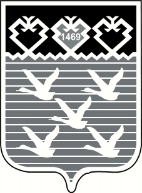 Чувашская РеспубликаАдминистрациягорода ЧебоксарыПОСТАНОВЛЕНИЕ«Должности, отнесенные к профессиональной квалификационной группе «Должности работников печатных средств массовой информации первого уровня»5587 рублейДолжности, отнесенные к профессиональной квалификационной группе «Должности работников печатных средств массовой информации второго уровня»7210 рублейДолжности, отнесенные к профессиональной квалификационной группе «Должности работников печатных средств массовой информации третьего уровня»9563 рубляДолжности, отнесенные к профессиональной квалификационной группе «Должности работников печатных средств массовой информации четвертого уровня»12416 рублейДолжности, отнесенные к профессиональной квалификационной группе «Общеотраслевые должности служащих первого уровня»5329 рублейДолжности, отнесенные к профессиональной квалификационной группе «Общеотраслевые должности служащих второго уровня»6501 рубльДолжности, отнесенные к профессиональной квалификационной группе «Общеотраслевые должности служащих третьего уровня»9563 рубляДолжности, отнесенные к профессиональной квалификационной группе «Общеотраслевые должности служащих четвертого уровня».12416 рублей